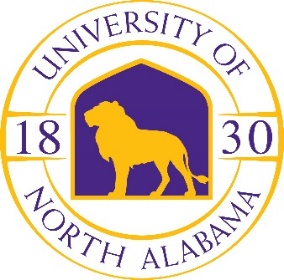 EXAMPLE - New Hire Checklist
(after first-time adjunct hires, the EPAF process is used)Candidate Name: Department: Course Assignments: Have all official transcripts been received by UNA?			YES		 NOHas an Adjunct Online Form or Hiring Proposal been prepared?		 YES		 NOGraduate Faculty? (attach application)					 YES		 NODoes applicant hold a terminal degree in teaching field?	 YES, candidate does hold a terminal degree in the teaching field, list degree information (degree title, year obtained, university obtained from): NO, candidate does not hold a terminal degree in the teaching field: List the highest degree held and 18 hrs. of graduate coursework in teaching discipline:(1) The entry of graduate coursework should begin with the wording “Graduate coursework in teaching field:” – only the G is capitalized, followed by a colon, and the use of “field” should be used and not “discipline.”(2) The formatting should be alphabetical, then numerical; separate each by comma, semi-colon, period at the end – in the example below, please note that the HEA courses were listed first in numerical order, followed by the PRS courses in numerical order.  A comma followed the course number, a semi-colon followed the course credit, and a period was placed at the end.)List additional qualifications/certifications (attach documentation as necessary):[the wording that should be used is Other Qualifications: (followed by a colon and not the use of the word Additional Qualifications)Has an adjunct letter been prepared? (for Dean’s Office only)    YES    NO    N/ACIP Code of Highest Degree only:  By signing below I approve the degree(s)/coursework/additional qualifications noted above as appropriate credentials for this individual to be teacher of record for the above listed courses. Department Chair: ___________________________________  Date: _____________________Dean: ______________________________________________ Date: _____________________